上  上海海洋大学教务处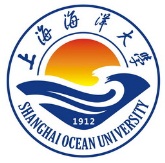 教务处〔2023秋〕第（5）号关于组织上海海洋大学2023年教师教学创新大赛的通知各学院（部）：为进一步引导学校教师潜心教书育人，推动教学创新，根据上海市教育委员会 《关于举办第四届上海市高校教师教学创新大赛的通知》通知要求，我校将举办2023年度教师教学创新大赛。现将有关事项通知如下：竞赛主题推动教学创新 培养一流人才竞赛目标紧扣建设高质量教育体系主题，深入推动高等教育教学改革，充分发挥大赛的示范引领作用，有效助力“四新”建设。参赛对象各学院（部）在职或正式聘用的专任教师，其中主讲教师近5年对所参赛的本科课程讲授2轮及以上。以个人或团队形式报名，若以团队形式参赛，团队成员包括1名主讲教师和不超过3名团队教师。鼓励人工智能、集成电路、智能制造、数字经济(含区块链)、生物育种、智慧农业等相关专业领域和耕读教育、“理解当代中国”(外语专业)等相关课程的教师积极报名参赛。竞赛分组根据参赛教师专业技术职务等级分为正高组、副高组、中级及以下组三个组别。五、推荐名额各学院（部）每个组别可推荐1-2人，需考虑正高、副高、中级及以下之间的平衡，鼓励教授参赛。鼓励“教学名师”“受学生欢迎的好教师”“好课堂”等各类荣誉称号获得教师参加比赛，带动教师热心教学之风。六、比赛环节及材料要求（一）比赛环节比赛环节包括网络评审和现场评审。1.网络评审参赛教师在规定时间内提交申报书、教学创新成果报告（或课程思政创新报告）、微课视频（参赛课程中的1-2个知识点讲授视频，时长20分钟左右）三份材料，由专家评委进行网络评审。其中微课视频占总成绩的40%，教学创新成果报告（或课程思政创新报告）占总成绩的20%。2.现场评审现场评审以教学设计创新汇报为主（需制作ppt）。参赛教师结合教学大纲与教学实践，进行不超过15分钟的教学设计创新汇报，专家评委提问交流不超过5分钟。教学设计创新汇报占总成绩的40%。材料要求1.申报书。参赛教师的基本情况等（详见附件2）。2.教学创新成果报告（或课程思政创新报告）。教学创新成果报告应基于参赛课程的教学实践经验与反思，体现教学创新成效。聚焦教学实践的真实“问题”，通过课程内容的重构、教学方法的创新、教学环境的创设、教学评价的改革等，采用教学实验研究的范式解决教学问题，明确教学成效及其推广价值。课程思政创新报告应立足于学科专业的育人特点和要求，发现和解决本课程开展课程思政教学过程中的真实问题。报告包括摘要、正文，字数4000字左右为宜。教学创新成果的支撑材料及目录详见附件3。3.微课视频及相关材料。微课视频为参赛课程中的1-2个知识点讲授视频，时长20分钟左右。图像清晰，声音清楚，参赛教师出镜。相关材料包括：教学大纲、课堂教学实录视频内容对应的教案和课件，其中教学大纲主要包括课程名称、课程性质、课时学分、学生对象、课程简介、课程目标、课程内容与教学安排、课程评价等要素。参赛教师应保证教学创新设计相关材料的原创性，不得抄袭、剽窃他人作品，如有引用须注明出处。七、奖励办法根据各学院（部）报名情况，设一等奖、二等奖、三等奖若干。比赛的选拔、组织工作及获奖情况作为相关学院、基层教学组织年度考核的重要参考指标；对获奖教师（团队）进行公开表彰，纳入年度本科教学激励计划，并根据上级要求和限额择优推荐参加市赛。八、时间安排1.12月8日-22日，各学院组织申报、推荐，并将参赛教师推荐汇总表（附件1）和比赛材料提交教务处。2.12月25日-29日，学校组织专家网络评审。3.1月1日-5日，学校组织专家现场评审、公示。请各学院（部）于12月22日前将参赛教师汇总表（电子、纸质版）、申报书（电子、纸质版）、创新成果报告及支撑材料（电子版）、微课视频（电子版）。九、联系人及联系方式联系人：张衍栋   联系电话：021-61903826 邮箱：ydzhang@shou.edu.cn 办公室：行政楼315办公室附件：附件1：上海海洋大学教师教学创新大赛参赛教师汇总表附件2：上海海洋大学教师教学创新大赛申报书附件3：教学创新（课程思政创新）成果支撑材料目录附件4：上海海洋大学教师教学创新大赛评分标准附件5：关于举办第四届上海市高校教师教学创新大赛的通知                                                    教务处2023年12月8日